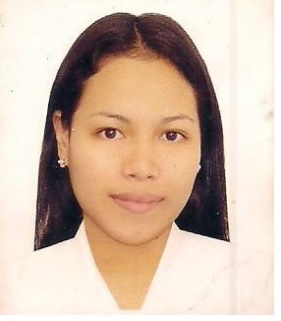 NINANINA.351792@2freemail.com 		Objective:	To enhance my professional skills, capabilities and knowledge in an organization which recognizes the value of hard work and trusts me with responsibilities and challenges. I am hard working and committed individual with a strong focus on achieving personal goals and succeeding in a professional and challenging environment.SUMMARY OF QUALIFICATION:Strong verbal and personal communication skills.Self-motivated, initiative, maintains a high level of energy.Tolerant and flexible, adjusts to different situations.Organization and prioritization skills.Problem analysis, use of judgment and ability to solve problems efficiently.Licensed Registered Nurse- RNProfessional Regulation Commission PhilippinesNovember 2008EDUCATIONAL BACKGROUND:College			: 	Saint Paul University Dumaguete				Dumaguete City, Negros Oriental				(SY: 2004-2008)				Bachelors of Science in NursingSecondary		:	Bais City Science High School				(SY:2000-2002)				Villaflores College				Tanajay City, Negros Oriental				(SY:2002-2004)Primary 		: 	Obogon Elementary School				Tanjay City, Negros Oriental				(SY:1995-2000)				With HonorsWorking Experiences:September  2014- February 2017 Doha QatarPrivate Duty NurseJob description:*Provided direct nursing care according to care plans.*Followed standards and protocols of clinical practice in nursing patients at home.*Administered medications and minor first aid as needed.*Ensured safety and comfortability of patients at home.*Followed professional conduct for delivering nursing care to patients.*Maintained a clean and safe environment around the children; encouraged them to learn and guided them with discipline*Applies independent emergency measures to counteract adverse development and notifies physician of patient’s condition.*Directs patient in good health habits.August 2011-July 2013Robinsons Road Hong KongPrivate Duty Nurse*Safely transported children to and from school, medical appointments and extracurricular activities*Engaged in after school activities including sport practice and homework	*Regularly traveled with the family to help with activities and childcare**Provided direct nursing care according to care plans.*Followed standards and protocols of clinical practice in nursing patients at home.*Administered medications and minor first aid as needed.*Ensured safety and comfortability of patients at home.*Followed professional conduct for delivering nursing care to patients.*Maintained a clean and safe environment around the children; encouraged them to learn and guided them with discipline*Applies independent emergency measures to counteract adverse development and notifies physician of patients condition.*Directs patient in good health habits.February 2009-2011City Health Unit Tanjay City Birthing CenterNegros oriental PhilippinesStaff NurseJob Description*Providing support for the mother during labor*Administering medications and performing diagnostic tests*Consulting with physicians and other members of the care team*Assisting with inducing labor*Identifying and assisting with complications*Assisting with various procedures*Monitoring and performing tests on newborns*Providing education and support to mothers and families after deliveryI hereby certify that the above information are true and correct to the best of knowledge.									   APPLICANT